Формирование математической и финансовой грамотности на уроках математики 

Использование приемов технологии АМО для развития математической грамотности младших школьниковОбновленные ФГОС определяют функциональную грамотность как способность решать учебные задачи и жизненные ситуации на основе сформированных предметных, метапредметных и универсальных способов деятельности. [1]Цель учителя: научить учащихся добывать знания, умения, навыки и применять их в практических ситуациях, оценивая факты, явления, события и на основе полученных знаний принимать решения, действовать. Все методы и приемы, используемые педагогом, должны быть направлены на развитие познавательной, мыслительной активности, которая в свою очередь направлена на отработку, обогащение знаний каждого учащегося, развитие его математической грамотности, одного из компонентов функциональной грамотности.  Математическая грамотность как компонент функциональной грамотности младшего школьника трактуется как:понимание необходимости математических знаний для учения и повседневной жизни;потребность и умение применять математику в повседневных (житейских) ситуациях;способность различать математические объекты, устанавливать математические отношения, зависимости, сравнивать, классифицировать;совокупность умений. [2]Работая над математической грамотностью младших школьников, приходится задумываться о том, как, в какой форме донести до наших детей учебный материал.Наша задача сегодня через содержание учебного материала, через построение урока найти то направление, которое приведет к достижению хорошего уровня функциональной математической грамотности.Как развивать математическую грамотность на уроках через приемы технологии АМО?!Особенности приемов АМО обучения состоят в том, что в их основе заложено побуждение к практической и мыслительной деятельности, без которой нет движения вперед в овладении знаниями.Активные методы обучения - это система методов и приемов, обеспечивающих активность и разнообразие мыслительной, познавательной и практической деятельности учащихся в процессе освоения учебного материала.Активные методы обучения ставят ученика в новую позицию, когда он перестаёт быть «пассивным сосудом», который мы наполняем знаниями, он становится активным участником образовательного процесса.Раньше ученик полностью подчинялся учителю, теперь от него ждут активных действий, мыслей, идей и сомнений, при решении которых он учится находить выход из сложившейся проблемной ситуации. [7]На уроках математики использую приемы АМО:«Математический десант»,«Угадай»,«Веселый кубик», «Мы с соседом»,«Верно - неверно»,«Секрет в ладошках» и т.д.[11]Расскажу о своем приеме, который я назвала «Секрет в ладошках». Прием простой и доступный. Использую на своих уроках математики.На цветных ладошках размещаю различные числа, задачи, примеры, вопросы, геометрический материал.Рассмотрим, как работает этот прием на практике, при решении задач.Решаем задачи на нахождение величин - цена, количество, стоимость.1. Ученикам раздаю разные купюры 1р., 2р., 5р.,10р., 50р.Сколько у вас оказалось денег? (Дети подсчитывают деньги, которые получили).2. Подумайте и ответьте: (запись на доске или на экране)Сколько сдачи ты получишь с каждой покупки, если купишь: один йогурт (32 руб.)? одно мороженое (26 руб.)? (применение знаний математики в жизненной ситуации).- Что ещё можно купить в магазине на эти деньги?- На что вы хотели бы потратить деньги, которые остались?- А если вам не хватает денег на покупку (у кого, ребята, не хватает денег?), что будете делать?(Одновременно идет формирование и финансовой грамотности учеников).Покупку совершили. Продолжаем работу.3. Верно ли … (Дети должны дать полные ответы на вопросы)- Верно ли утверждение, что количество приобретаемого товара зависит от ваших денежных средств? Каким образом?- Верно ли, что цена - это то, что мы заплатили за всю покупку? Количество показывает, сколько предметов мы купили?- Верно ли, что стоимость показывает, сколько стоит один предмет?- Верно ли, что стоимость покупки может быть одинаковой с ценой товара? Когда это возможно?Использование таких задач расширяет математический кругозор младших школьников, повышает интерес к задачам, способствует закреплению связи величин - цена, количество, стоимость, математическому развитию и повышает качество математической подготовленности.
Использование приема «Секрет в ладошках» при изучении «Числовые выражения».Применение математической символики и терминологии.Раздаю детям - числовые выражения на ладошках11- 9;15 -7;9 + 4 - 6;12 - 4+5;10 + (7 - 5);16 - (9 - 7) и т.д.Что вы держите в ладошках? (ответы: примеры на сложение, примеры на вычитание, выражения)- Почему вы считаете, что это примеры? (Правильно, примеры или числовые выражения.)«Угадайте»Читаю словесные формулировки числовых выражений.-У кого в ладошках данное выражение?Из одиннадцати вычесть девять.Как ещё можно прочитать это выражение? (Задания для развития математической речи при работе с числовыми выражениями) -(одиннадцать минус девять, разность чисел 11 и 9)Разность чисел пятнадцать и семь.Верно. Прочитайте свое выражение, пожалуйста, другим способом.(Из пятнадцати вычесть семь, пятнадцать минус семь)К девяти прибавить четыре, а затем из суммы вычесть шесть.Прочитаем другим способом (девять плюс четыре, минус шесть)Из двенадцати вычесть четыре, а затем к разности прибавить пять.- Как вы предлагаете прочитать это выражение? ( двенадцать минус четыре и плюс пять)К числу десять прибавить разность чисел семь и пять.(Десять плюс в скобках семь минус пять )Из числа шестнадцать вычесть разность чисел девять и семь.(От шестнадцати отнять в скобках девять минус семь)На экране все выражения.- Подумайте, в чем сходство всех числовых выражений?Ответ аудитории: (Все выражения содержат числа, математические знаки действий)(понять и применить математическую символику и терминологию, построить математические суждения)- Посмотрите на свои выражения, найдите пару? (переходят в пары)- По какому принципу определили, что это ваша пара?Замечательно!«Мы с соседом»- Посовещайтесь, выберите любое число из своих примеров и скажите, где оно встречается в вашей жизни, в окружающем мире?- Составьте свои числовые выражения, используя те, что в ладошках.Прочитайте их.Молодцы! Спасибо! …..Выводы:Перечисленные задания способствуют усвоению учебного материала, использованию полученных навыков и знаний для решения жизненных задач, нестандартных заданий, направленных на формирование и развитие математической грамотности, укрепляет положительное отношение к школе, к математике, к процессу учения.Наблюдается положительная динамика при решении задач. У детей сформирована математическая речь, владеют системой математических знаний и умений, позволяющих применять эти знания для решения практических жизненных задач.Рекомендации: применение приемов АМО на уроках в начальных классах процесс обучения делает более увлекательным и продуктивным, дает возможность каждому ребенку быть успешным.Формирование финансовой грамотности на уроках математикиФинансовая грамотность занимает немаловажное место в структуре функциональной грамотности современного человека. Изучение вопросов финансовой грамотности в настоящее время вводится в содержание всех уровней образования, реализуемых в нашей стране, согласно Федеральному закону «Об образовании в Российской Федерации».Сегодня нельзя себе представить мир без денег. Эта острая и животрепещущая тема «Ребенок и деньги» интересует сейчас многих. Современные дети очень рано знакомятся с ролью денег в жизни человека. Они слышат разговоры о деньгах дома, по телевизору, на улице. Дети рано понимают - деньги позволяют получить желаемое, и начинают стремиться к самостоятельному их использованию. Общаясь с детьми, можно заметить, что многим из них дают карманные деньги, но они не имеют представления о том, как правильно их расходовать. Поэтому уроки финансовой грамотности сегодня особо актуальны.Необходимость внедрения уроков финансовой грамотности в школах обусловлена еще и тем, что современные дети достаточно активно самостоятельно покупают товары, пользуются пластиковыми картами, делают покупки в Интернете. То есть, они с раннего возраста оперируют денежными знаками и являются активными участниками торгово-финансовых взаимоотношений, что требует от них определенного уровня финансовой грамотности.Решение задачСледует отметить, что в основе формирования финансовой грамотности младших школьников наиболее эффективными являются практико-ориентированные образовательные технологии, которые предусматривают решение задач. Если мы хотим научить детей решать практические задачи в финансовой сфере, то сделать это как нельзя лучше через решения математических, экономических задач, задач-расчётов.. Во времена Петра I началась денежная реформа. Она длилась с 1701 по 1704 годы.Были выпущены серебряны полтинники (50 копеек), полуполтинники (25 копеек), гривенники (10 копеек) и десять денег (5 копеек). И еще стали чеканить серебряный рубль - 100 копеек.1. Подчеркни в тексте простым карандашом, что началось при Петре I?2. Запиши, в каком году началась денежная реформа - _________________3. Рассмотри записи:гривенник - 10 копеекполуполтинник - 25 копеекполтинник - 50 копеекрубль - 100 копеек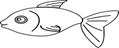 4. Рассчитай, сколько копеек надо заплатить за рыбу, если она стоила 2 полуполтинника, 3 полтинника? ____________Игры
Считаю уместным в качестве таких технологий на уровне начального образования, применить игровую деятельность. Её цель заключается в развитии практических умений вести учет личных финансов, составлять простой семейный бюджет, личный финансовый план, определение пути его достижения.Игра «Хочу» и «Надо»Предлагаются карточки с изображением различных предметов. Нужно убрать предметы, которые не являются жизненно необходимыми для человека и которые относятся к понятию «Хочу». Какие остались предметы, к которым относится понятие «Надо».Игра «Блокнот»В блокнот необходимо распределить в 2 колонки «Доходы» и «Расходы» семьи. Даны следующие ситуации: «Купить арбуз», «Заплатить за свет», «Продали старый дедушкин автомобиль», «Порвалась куртка», «Купили билеты в кино», «Бабушка получила пенсию», «Брат получил стипендию», «Перевели деньги на телефон», «Купили подарок другу».Таким образом, на данный момент развитие навыков работы с финансами становится одним из приоритетных направлений работы учителя в начальной школе. Для достижения высоких результатов в формировании финансовой грамотности у младших школьников работа в этом направлении должна вестись целенаправленно, системно и непрерывно.СПИСОК ИСПОЛЬЗОВАННОЙ ЛИТЕРАТУРЫ И ИСТОЧНИКОВЗаконодательные и нормативные документы:Закон «Об образовании в Российской Федерации» с изменениями и дополнениями на 2018 год [Текст]: федер. закон: [принят Гос. Думой 21 декабря 2012 г.: одобр. Советом Федерации 26 декабря 2012 г.] – М.: Проспект, 2018. – 110 с.Концепция развития математического образования в Российской Федерации (утв. Распоряжением Правительства РФ от 24 декабря 2013 г. N 2506 р) — Режим доступа: https://docs.edu.gov.ru/document/ Федеральный государственный образовательный стандарт начального общего образования [Текст]: утвержден приказом Министерства образования и Науки Российской Федерации от 6 октября 2009 г., № 373, в ред. приказов от 26 ноября 2010 г. No 1241, от 22 сентября 2011 г. No 2357 / Министерство образования и науки Российской Федерации –М.: Просвещение, 2010. – 31 с.Литература:Алексеева,  Е. Е. Методика формирования функциональной грамотности учащихся в обучении математике [Текст] / Е. Е. Алексеева // Проблемы современного педагогического образования. - 2020. - No 66-2. - С. 10 - 15Алхатова, Т. С. Компетенции педагога в использовании инновационных технологий в начальной школе в условиях обновленной системы образования [Текст] / Т. С. Алхатова, А. В. Семкин, Б. Н. Иманжанова // Наука и реальность. - 2020. - No 1. - С. 64-66.Виноградова, Н. Ф. Концепция начального образования: «Начальная школа XXI века» [Текст] / Н. Ф. Виноградова. — М.: Вентана-Граф, 2017 — 64 с.Виноградова, Н.Ф. Программа «Занимательная математика» // Сборник программ внеурочной деятельности: 1—4 классы [Текст] / под ред. Н. Ф. Виноградовой. — М.: Вентана-Граф, 2016. — 96 с.Виноградова, Н.Ф. Функциональная грамотность младшего школьника: книга для учителя [Текст] / Н. Ф. Виноградова, Е. Э. Кочурова, М. И. Кузнецова и др.; под ред. Н. Ф. Виноградовой. — Москва: Российский учебник: Вентана-Граф, 2018. — 288 с.Губанова М.И. Функциональная грамотность младших школьников: проблемы и перспективы формирования [Текст] /М. И. Губанова. —Начальная школа плюс до и после. – 2009. – No12. – С. 36-42.Евтыхова Н.М., Багова Л.Л. / Формирование функциональной математической грамотности младших школьников средствам и межпредметной интеграции [Текст] // Вестник Майкопского государственного технологического университета. 2019. Вып. 4(43). С. 78-86.Жумабаева, А. Е. Проблемы формирования функциональной грамотности учащихся начальных классов и пути их решения А. Е. Жумабаева, А. Б. Ы. Ы. Тоқан [Текст] / Образование в XXI веке: сборник материалов III Международной научно-практической конференции. – Москва, 2020. - С. 351-356.Карачевцева, А. П.Формирование функциональной математической грамотности младшего школьника средствами интерактивной образовательной платформы "учи.ру" [Текст] / А. П. Карачевцева // Педагогический поиск. - 2019. - No 5. - С. 6-9.Кларин, М. Педагогические технологии и инновационные тенденции в современном образовании (зарубежный опыт) [Текст] / М. Кларин//Инновационное движение в российском школьном образовании. -Москва, 2017. -.337 с.Козлова, М. И. Повышение функциональной грамотности как необходимость современного образования [Текст] / М. И. Козлова // Сборник статей II Международного учебно-исследовательского конкурса. - Петрозаводск, 2020. - С. 116-125.Леонтьев А. H., Деятельность. Сознание. Личность [Текст] / Н.А. Леонтьев. – М.: Политиздат, 1975. – 175 с.Леонтьев, А.А. От психологии чтения к психологии обучения чтению [Текст] // Материалы 5‑й Международной научно-практической конференции (26–28 марта 2001 г.) : в 2 ч. — Ч. 1 / под ред. И.В. Усачевой. — М., 2002.Перминова Л.М. Формирование функциональной грамотности учащихся: основы теории и технология [Текст] / Л.М. Перминова. – СПб., 2018. – С. 25.Моро М.И., Бантова М.А., Бельтюкова Г.В. Математика. 2 класс. [Текст] / М. И. Моро, М. А. Бантова. — 6-е издание. — М.: Просвещение. – 2015 г. — 96 с.Моро М.И., Бантова М.А., Бельтюкова Г.В. Математика. Методические рекомендации, 2 класс. [Текст] / М. И. Моро, М. А. Бантова. — 6-е издание. — М.: Просвещение. – 2018 г. — 89 с.Монахов, В.М. Педагогические аспекты интеграции педагогических технологий и информационных технологий как качественно новые этап информатизации математического образования[Текст] / Монахов В.М. Педагогика. 2016. С. 287-291Семенова, И. В. Адаптивно-инновационные педагогические технологии в формировании функциональной грамотности школьников [Текст] / И. В. Семенова, О. А. Казарова; научный редактор Н. О. Берая // Избранные вопросы науки XXI века: сборник научных статей. - Москва, 2019. - С. 42-46.Ушакова, М. А. Развитие функциональной грамотности школьников посредством повышения качества математического образования [Текст] / М. А. Ушакова // Научно-методическое обеспечение оценки качества образования. - 2020. - No 1 (9). - С. 56-59Федорова, Е. И. Логическая грамотность – одно из направлений функциональной грамотности [Текст] / Е. И. Федорова // Современная образовательная среда: теория и практика: сборник материалов Всероссийской научно-практической конференции. ФГБОУ ВО «Чувашский государственный университет им. И.Н. Ульянова»; Актюбинский региональный государственный университет им. К. Жубанова. – Чебоксары, 2020. - С. 47-49.Источники из интернета:Базарнова, Е. Н. Формы работы на уроках математики в процессе решения текстовых задач [Электронный ресурс] / Е. Н. Базарнова // Сайт «Фестиваль педагогических идей «Открытый урок»». – 2014. – Режим доступа: http://referatwork.ru/refs/pedagogics/ref-6148.htmlВыготский, Л.С. Психология развития ребенка/Л.С.Выготский. –МоскваЭксмпо, 2004. – 310 с. [Электронный ресурс]. Режим доступа: https://bookap.info/deti/vygotskiy_psihologiya_razvitiya_rebenka/Ковалева, Г.С. Возможные направления совершенствования общего образования для обеспечения инновационного развития страны (по результатам международных исследований качества общ его образования) [Электронный ресурс]. Режим доступа: http://www.centeroko.ru/public.htm lОбразовательная программа «Школа России» [Электронный ресурс]. Режим доступа: https://prosv.ru/umk/school-russia.htmlЯнгирова, В.М., Шамигулова, О.А. Методологические ориентиры профессиональной подготовки учителя к диагностике образовательных результатов // Современные проблемы науки и образования. – 2015. – № 5; [Электронный ресурс]. Режим доступа: http://www.science-education.ru/128-22221Международная программа по оценке образовательных достижений учащихся. Информация об исследовании [Электронный ресурс]. Режим доступа: https://gtmarket.ru/research/pisa/infoСборник тестовых заданий TIMSS. – АО «Информационно-аналитический центр»: Астана, 2016 - 175 с. [Электронный ресурс]. Режим доступа: http://iac.kz/sites/default/files/2_rus_var_arial_ot_ir_0.pdf